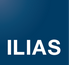 Ilias	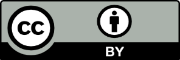 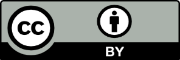 Informații despre instrumentInformații despre instrumentInformații despre instrumentGrup țintă:  Administrare/Management  Coordonatori  Voluntari  Administrare/Management  Coordonatori  VoluntariCategorie:   Instrument online  Platforme de învățare  Software/ Aplicație Desktop   Rețea (Socială)  App  AlteleZona de lucru:   Project Management  Managementul comunicării  Videoconferință  Colaborare/ Lucru în echipă  Autoadministrare  Marketing  Managementul personalului  E-Learning/ Gestiune Cunoștințe   Gestiune financiară  Prezentări/ Dezvoltare materiale de învățare   AlteleLimbă:Engleză și germanăEngleză și germanăCunoștințe anterioare / grad de complexitateEste necesară o scurtă introducere.   Este necesară o scurtă introducere.   Link:https://www.ilias.de/en/about-ilias/https://www.ilias.de/en/about-ilias/Furnizor:IliasIliasScurtă descriere:Ilias poate fi folosit pentru predarea online, de exemplu module de învățare, sondaje, examene și teste, bloguri, portofolii și wiki-uri.Ilias poate fi folosit pentru predarea online, de exemplu module de învățare, sondaje, examene și teste, bloguri, portofolii și wiki-uri.Informații despre acces și utilizare (costuri, cerințe bazate pe cloud, utilizare mobilă, ...)Ilias este gratuit. Poate fi utilizat într-un browser web sau ca versiune mobilă pe un smartphone sau tabletă. Ilias este gratuit. Poate fi utilizat într-un browser web sau ca versiune mobilă pe un smartphone sau tabletă. Instrucţiuni/Tutoriale